О порядке сбора и обмена на территории МО Город Шлиссельбург информацией в областизащиты населения и территорий от чрезвычайных ситуаций природного и техногенного характера В соответствии с постановлением Правительства Российской Федерации от 24 марта 1997 года  №  334 «О Порядке сбора и обмена в Российской Федерации информацией в области защиты населения и территорий от чрезвычайных ситуаций природного и техногенного характера», постановлением Правительства Ленинградской области от 28 сентября 2007 года № 239 «О Порядке сбора и обмена в Ленинградской области информацией в области защиты населения и территорий от чрезвычайных ситуаций природного и техногенного характера», постановлением администрации Кировского муниципального района Ленинградской области от 01 марта 2018 года № 348 «О порядке сбора и обмена в Кировском муниципальном районе Ленинградской области информацией в области защиты населения и территорий от чрезвычайных ситуаций природного и техногенного характера» и ст. 3 Устава муниципального образования Шлиссельбургское городское поселение Кировского муниципального района Ленинградской области, в целях своевременного принятия мер по предупреждению и ликвидации последствий чрезвычайных ситуаций, всестороннего анализа, подготовки и представления объективной информации в администрацию МО Город Шлиссельбург и в администрацию Кировского муниципального района Ленинградской области:1. Утвердить Порядок сбора и обмена в МО Город Шлиссельбург информацией в области защиты населения и территорий от чрезвычайных ситуаций природного и техногенного характера (далее - Порядок) согласно приложению 1.2. Возложить координацию деятельности по сбору и обмену на территории МО Город Шлиссельбург информацией по вопросам защиты населения и территорий от чрезвычайных ситуаций в соответствии с утвержденным Порядком на МКУ «Управление городского хозяйства и обеспечения». 3. Утвердить Перечень дежурных и дежурно-диспетчерских служб предприятий и организаций МО Город Шлиссельбург, уполномоченных осуществлять сбор и обмен информацией в области защиты населения и территорий от чрезвычайных ситуаций природного и техногенного характера (приложение 2).4. Признать утратившим силу постановление администрации МО Город Шлиссельбург от 15 сентября 2010 года № 226 «О порядке сбора и обмена информацией в области защиты населения и территорий от чрезвычайных ситуаций природного и техногенного характера и организации сбора и обмена информацией о повседневной деятельности предприятий и организаций, ответственных за обеспечение безопасности жизнедеятельности населения МО Шлиссельбургское городское поселение».5. Контроль за исполнением настоящего постановления возложить на заместителя главы администрации по жилищно-коммунальному хозяйству и транспорту Р.А. Пятых.Глава администрации                                                                                                    А.А. РогозинРазослано: в дело, заместителю главы администрации по ЖКХ и транспорту, МКУ «УГХ и О», АО «ЛОТЭК», филиал АО «ЛОЭСК» Центральные электрические сети, ГУП «Леноблводоканал», ООО «Управляющая компания», ООО «ЖУК», ООО «НССЗ», НЛРВПиС, ВУС.Утвержденпостановлением администрацииМО Город Шлиссельбургот  04.02.2019  №  44(приложение 1)Порядок сбора и обмена на территории МО Город Шлиссельбург информацией в области защиты населения и территорий от чрезвычайных ситуаций природного и техногенного характера (далее – Порядок)1. Общие положения.Настоящий Порядок определяет основные правила сбора и обмена на территории МО Город Шлиссельбург информацией по вопросам защиты населения и территорий от чрезвычайных ситуаций природного и техногенного характера.В информации по вопросам защиты населения и территорий от чрезвычайных ситуаций содержатся сведения о прогнозируемых и возникших чрезвычайных ситуациях природного или техногенного характера на территории МО Город Шлиссельбург.2. Сбор и обмен информацией по вопросам защиты населения и территорий от чрезвычайных ситуаций природного и техногенного характера.2.1. Деятельность по сбору и обмену информацией на территории МО Город Шлиссельбург координируется МКУ «Управление городского хозяйства и обеспечения» в целях принятия мер по предупреждению и ликвидации чрезвычайных ситуаций природного и техногенного характера, а также своевременного оповещения населения об угрозе возникновения или возникновении чрезвычайных ситуаций. Информация передается по всем действующим каналам и видам связи, в том числе с использованием электронной почты, в отдел по делам ГО и ЧС администрации Кировского муниципального района или в ЕДДС Кировского муниципального района.2.2. Организации осуществляют сбор и обмен информацией через структурные подразделения (работников), уполномоченных на решение задач в области гражданской обороны (далее – ГО), защиты населения и территорий от ЧС, представляют информацию в МКУ «Управление городского хозяйства и обеспечения» и территориальные подразделения федеральных органов исполнительной власти, осуществляющих полномочия на территории Ленинградской области, к сфере деятельности которого относится организация.3. Основные задачи по организации и ведению сбора и обмена информацией по вопросам защиты населения и территорий от чрезвычайных ситуаций природного и техногенного характераМКУ «Управление городского хозяйства и обеспечения» осуществляет:- сбор данных об угрозе возникновения или возникновении муниципальных чрезвычайных ситуациях природного и техногенного характера;- сбор данных об основных параметрах, возникших муниципальных чрезвычайных ситуациях природного и техногенного характера;- оповещение населения об угрозе возникновения или возникновении муниципальных чрезвычайных ситуаций природного и техногенного характера;- организацию взаимодействия с предприятиями, организациями и учреждениями МО Город Шлиссельбург по вопросам представления информации об угрозе возникновения или возникновении муниципальных чрезвычайных ситуаций природного и техногенного характера;- координацию действий привлеченных сил и средств звена МО Город Шлиссельбург Ленинградской областной подсистемы РСЧС при выполнении задач по предупреждению и ликвидации муниципальных чрезвычайных ситуаций природного и техногенного характера;- представление информации в отдел по делам ГО и ЧС администрации Кировского муниципального района Ленинградской области.Структурные подразделения (работники) объектов экономики, предприятий и организаций, уполномоченные на решение задач в области ГО и ЧС, осуществляют:- сбор данных об угрозе возникновения или возникновении локальных чрезвычайных ситуаций природного и техногенного характера;- сбор данных об основных параметрах, возникших локальных чрезвычайных ситуаций природного и техногенного характера;- оповещение рабочих и служащих объекта экономики, предприятия, организации и населения в пределах зон действия локальных систем оповещения, а также администрации МО Город Шлиссельбург и начальника отдела по делам ГО и ЧС Кировского муниципального района Ленинградской области об угрозе возникновения или возникновении локальных чрезвычайных ситуаций природного и техногенного характера;- координацию действий привлеченных сил и средств объектового звена при выполнении задач по предупреждению и ликвидации локальных чрезвычайных ситуациях природного и техногенного характера;- представление информации органам (работникам) администрации МО Город Шлиссельбург, уполномоченным на решение задач в области ГО и ЧС, а также в территориальный орган федерального органа исполнительной власти, осуществляющий полномочия на территории Ленинградской области, к сфере которого относится объект экономики, предприятие, организация.4. Сроки и формы представления информации. В зависимости от назначения информация подразделяется на оперативную, текущую и информацию о повседневной деятельности предприятий и организаций, ответственных за обеспечение безопасности жизнедеятельности населения МО Город Шлиссельбург.К оперативной относится информация, предназначенная для оповещения населения об угрозе возникновения или возникновении чрезвычайных ситуаций природного и техногенного характера, для оценки вероятных последствий и принятия мер по их ликвидации. Оперативную информацию составляют сведения об угрозе возникновения или возникновении чрезвычайных ситуаций природного и техногенного характера и основных параметрах чрезвычайных ситуаций природного и техногенного характера, о первоочередных мерах по защите населения и территорий, ведении аварийно-спасательных и других неотложных работ, о силах и средствах, задействованных для ликвидации чрезвычайных ситуаций.Оперативная информация представляется в ГУ МЧС России по Ленинградской области, в отдел по делам ГО и ЧС администрации Кировского муниципального района Ленинградской области, главе администрации МО Город Шлиссельбург в сроки, установленные постановлением Правительства Ленинградской области от 28.09.2007    № 239 «О Порядке сбора и обмена в Ленинградской области информацией в области защиты населения и территорий от чрезвычайных ситуаций природного и техногенного характера», по формам Табеля срочных донесений:№ 1/ЧС – немедленно по любому из имеющихся средств связи через оперативные и дежурно-диспетчерские службы с последующим письменным подтверждением в течение 4-х часов. В дальнейшем при резком изменении обстановки немедленно.№ 2/ЧС – немедленно по любому из имеющихся средств связи через оперативные и дежурно-диспетчерские службы с последующим письменным подтверждением в течение 4-х часов с момента возникновения чрезвычайных ситуаций природного и техногенного характера. Уточнение обстановки ежесуточно к 7-00 (мск) и 19-00 (мск) по состоянию на 6-00 (мск) и 18-00 (мск) соответственно.№ 3/ЧС - по любому из имеющихся средств связи через оперативные и дежурно-диспетчерские службы с последующим письменным подтверждением в течение 4-х часов с момента возникновения чрезвычайных ситуаций природного и техногенного характера. Уточнение обстановки ежесуточно к 7-00 (мск) и 19-00 (мск) по состоянию на 6-00 (мск) и 18-00 (мск) соответственно.№ 4/ЧС - по любому из имеющихся средств связи через оперативные и дежурно-диспетчерские службы с последующим письменным подтверждением в течение 4-х часов с момента возникновения чрезвычайных ситуаций природного и техногенного характера. Уточнение обстановки ежесуточно к 7-00 (мск) и 19-00 (мск) по состоянию на 6-00 (мск) и 18-00 (мск) соответственно.№ 5/ЧС – по всем ЧС – письменно не позднее 15 суток после завершения ликвидации чрезвычайных ситуаций природного и техногенного характера.К текущей относится информация, предназначенная для обеспечения деятельности Правительства Ленинградской области, администрации Кировского муниципального района Ленинградской области, администраций городских и сельских поселений и организаций в области защиты населения и территорий от чрезвычайных ситуаций природного и техногенного характера.Текущую информацию составляют сведения о радиационной, химической, медико-биологической, взрывной, пожарной и экологической безопасности на соответствующих территориях и потенциально опасных объектах, о проводимых мероприятиях по предупреждению и поддержанию в готовности органов управления, сил и средств, предназначенных для ликвидации чрезвычайных ситуаций природного и техногенного характера.5. Взаимодействие и связь.Вопросы организации взаимодействия и связи диспетчерской службы ООО «Управляющая компания» с пунктом управления ЕДДС Кировского муниципального района Ленинградской области определяются соответствующими инструкциями:- в режиме повседневной деятельности установлено время для обмена информацией – ежедневно с 6 часов до 6 часов 20 минут и с 18 часов до 18 часов 20 минут;- при возникновении аварий, технологических срывов и других нештатных ситуаций, которые могут привести к негативному развитию событий, чрезвычайным ситуациям природного и техногенного характера или предпосылкам к чрезвычайным ситуациям природного и техногенного характера, информация о случившемся представляется немедленно.Телефоны для связи:Дежурная смена пункта управления ЕДДС Кировского муниципального района Ленинградской области – тел./факс (81362) 21-663.Сотрудники отдела по делам ГО и ЧС администрации Кировского муниципального района Ленинградской области – тел. (81362) 24-650, (81362) 21-663.Начальник отдела по делам ГО и ЧС администрации Кировского муниципального района Ленинградской области – тел. (81362) 24-650, моб.тел. 921-311-63-70.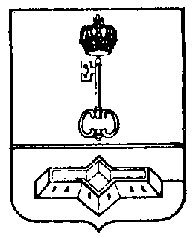 АДМИНИСТРАЦИЯ МУНИЦИПАЛЬНОГО ОБРАЗОВАНИЯШЛИССЕЛЬБУРГСКОЕ ГОРОДСКОЕ ПОСЕЛЕНИЕКИРОВСКОГО МУНИЦИПАЛЬНОГО РАЙОНАЛЕНИНГРАДСКОЙ ОБЛАСТИПОСТАНОВЛЕНИЕот 04.02.2019  № 44  